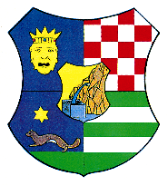 REPUBLIKA HRVATSKAZAGREBAČKA ŽUPANIJAUpravni odjel za gospodarstvoUPUTE ZA PRIJAVITELJEza prijavu fizičkih osoba za sufinanciranje ugradnje fotonaponskih sustava i kondenzacijskih plinskih kotlova kao zamjena za postojeće neučinkovite kotlove u obiteljskim kućama na području Zagrebačke županije u 2019. godini1. Ciljevi i prioriteti Zagrebačka županija se strateški opredijelila za poticanje ulaganja u mjere povećanja energetske učinkovitosti i korištenja obnovljivih izvora energije. Također, i fizičke osobe provedbom projekata povećanja energetske učinkovitosti i korištenja obnovljivih izvora energije doprinose očuvanju okoliša i smanjenju potrošnje fosilnih goriva. Ciljevi i očekivani rezultati prijavljenih projekata moraju biti jasno definirani i mjerljivi.Sredstva se dodjeljuju temeljem Pravilnika o općim uvjetima dodjele donacija, subvencija i pomoći iz Proračuna Zagrebačke županije („Glasnik Zagrebačke županije“  broj 14/18, 23/18 i 41/18).2. Prihvatljivi prijaviteljiPravo na korištenje sredstava Zagrebačke županije mogu ostvariti prijavitelji koji:su vlasnici obiteljske kuće na području Zagrebačke županije (sukladno Zakonu o područjima županija, gradova i općina u Republici Hrvatskoj („Narodne novine“ broj 86/06, 125/06, 16/07, 95/08, 46/10, 145/10, 37/13, 44/13, 45/13, 110/15);imaju prebivalište na adresi subvencioniranog objekta;ulažu vlastita sredstva u provođenje projekta, sukladno odredbama Pravilnika o općim uvjetima dodjele donacija, subvencija i pomoći iz Proračuna zagrebačke županije („Glasnik Zagrebačke županije“ broj 14/18, 23/18 i 41/18);prihvate uvjete zajedničkog sudjelovanja u financiranju provedbe projekta energetske učinkovitosti sukladno ovom Javnom pozivu.Obiteljska kuća u smislu ovog Javnog natječaja je zgrada u kojoj je više od 50% bruto podne površine namijenjeno za stanovanje te zadovoljava jedan od dva navedena uvjeta:1) ima najviše tri stambene jedinice;2) ima građevinsku bruto površinu manju ili jednaku 600 m2.Zgrada na kojoj gore navedeni prijavitelj planira ugraditi fotonaponski sustav ili kondenzacijski plinski kotao sukladno Uputama za prijavitelje mora:imati dokaz da je postojeća u smislu Zakona o gradnji („Narodne novine“ broj 153/13, 20/17);Zgrade na kojima je pokrenut postupak legalizacije ne mogu biti predmet financiranja sve do pravomoćnog okončanja postupka. Prijave se mogu poslati za sufinanciranje projekata koji će se provoditi tijekom 2019. godine, odnosno svih troškova koji će se realizirati unutar ugovorenog roka provedbe projekta. Na ovaj Javni natječaj ne može se prijaviti projekt kojeg sufinancira drugi upravni odjel Zagrebačke županije.3. Prihvatljive aktivnosti i troškoviOpravdani troškovi ulaganja sukladno ovom Javnom natječaju su troškovi nabave i ugradnje fotonaponske elektrane na vlastitoj kući, troškovi ugradnje i nabave dvosmjernog brojila te troškovi nabave i ugradnje kondenzacijskog plinskog kotla u vlastitoj kući nastali tijekom 2019. godine odnosno troškovi koji će se realizirati unutar ugovorenog roka provedbe projekta. Pod nabavom i ugradnjom fotonaponske elektrane smatraju se minimalno sljedeće komponente:Osnovne komponente:fotonaponski pretvarači (moduli);akumulatori električne energije;regulatori punjenja;Dodatne komponente:dvosmjerno brojilo;pretvarač (inverter);montažna konstrukcija;priključni ormarići;zaštitne sklopke;kabeli;oprema za prikupljanje i prikazivanje podataka (opcionalno);sva ostala oprema i materijal potreban za pravilno funkcioniranje cjelokupnog sustava te pripadajući građevinski radovi nužni za ugradnju prethodno navedene opreme.Pod nabavom i ugradnjom kondenzacijskog plinskog kotla smatraju se minimalno sljedeće komponente:kondenzacijski kotaooprema i pribor za spajanje ugradnja.Trošak izrade projektne dokumentacije nije prihvatljiv trošak.PDV je prihvatljiv trošak.Vrijeme nastanka troška dokazuje se datumom izdavanja računa.4. Maksimalan iznos sredstavaMaksimalni iznos sredstava koji pojedini korisnik može ostvariti za sufinanciranje ugradnje fotonaponskih sustava iznosi 50% prihvatljivih troškova sukladno točki 3. Prihvatljive aktivnosti i troškovi, odnosno maksimalno do 20.000,00 kuna.Maksimalni iznos sredstava koji pojedini korisnik može ostvariti za ugradnju kondenzacijskih plinskih kotlova kao zamjena za postojeće neučinkovite kotlove iznosi 50% prihvatljivih troškova sukladno točki 3. Prihvatljive aktivnosti i troškovi, odnosno maksimalno do 15.000,00 kuna.5. Trajanje i lokacija projektaSufinanciranje od strane Županije moguće je za aktivnosti i troškove investicije koji će se realizirati u 2019. godini, odnosno u vremenskom okviru provedbe projekata 3 mjeseca od dana potpisa ugovora.Lokacija na kojoj se provodi projekt mora biti na području Zagrebačke županije.6. Pregled i ocjena prijedloga projekta, te način dodjele sredstavaSredstva se dodjeljuju na temelju provedenog Javnog natječaja i kriterija propisanih u Pravilnika o općim uvjetima dodjele donacija, subvencija i pomoći iz Proračuna Zagrebačke županije („Glasnik Zagrebačke županije“ broj 14/18, 23/18 i 41/18).Javni natječaj raspisuje i provodi Upravni odjel za gospodarstvo Zagrebačke županije.Tekst Javnog natječaja objavljuje se na službenim internetskim stranicama Zagrebačke županije (www.zagrebacka-zupanija.hr ).Prijavi u trenutku podnošenja treba biti priložena sva potrebna dokumentacija. Nije dopušteno naknadno dopunjavanje prijave obaveznom dokumentacijom. Upravni odjel za gospodarstvo može zatražiti dodatno obrazloženje.Jedan Prijavitelj može na ovaj Natječaj podnijeti samo jednu prijavu. Prijave se dostavljaju do 15. srpnja 2019. godine.Prijava na ovaj Javni natječaj podnosi se na jedan od tri načina: A) putem sustava za upravljanje natječajima i provedbom projekata „e-prijave“ (u daljnjem tekstu: sustav „e-prijave“) B) preporučenom poštomC) osobnom dostavom u Pisarnicu Zagrebačke županije.Vremenom zaprimanja smatra se:- za prijave predane putem sustava „e-prijave“ vrijeme unošenja u sustav;- za prijave poslane poštom datum i vrijeme na omotnici u kojoj je poslana prijava;- za prijave predane osobno datum i vrijeme zaprimanja u pisarnici.A) Putem sustava za upravljanje natječajima i provedbom projekata „e-prijave“ Prije nego Prijavitelj kroz sustav „e-prijave“ prijavi projekt, treba se registrirati u Sustav za upravljanje natječajima i provedbom projekata e-prijave“. Po registraciji, Prijavitelj u svoju e-poštu dobiva lozinku kojim se kasnije prijavljuje u Sustav. U „e-prijave“ se ulazi kroz službenu mrežnu stranicu Zagrebačke županije www.zagrebacka-zupanija.hr na mjestu objave Javnog natječaja.Upute za prijavitelje i Upute za korisnike sustava „e-prijave“ nalaze se na službenoj mrežnoj stranici Zagrebačke županije www.zagrebacka-zupanija.hrPo završenoj prijavi putem sustava „e-prijave“, Podnositelj je obvezan ispisati Prijavni obrazac te preporučeno putem pošte poslati samo originalni, potpisani i ovjereni Prijavni obrazac i to najkasnije u roku od 7 (sedam) dana od dana podnošenja prijave putem sustava e-prijave“.Adresa za slanje: Zagrebačka županija, Upravni odjel za gospodarstvo, Ulica grada Vukovara 72/V, P.P.  974, 10001 Zagreb.Sva dokumentacija iz točke VIII. ovog Javnog natječaja koja se prilaže Prijavnom obrascu učitava se (upload) kroz „e-prijave“ i ne šalje se poštom.B) Preporučenom poštomNa ovaj način prijave se mogu dostaviti isključivo na propisanom Prijavnom obrascu (www.zagrebacka-zupanija.hr) zajedno s dokumentacijom koja je navedena u točki VIII. ovog Javnog natječaja. Prijave se dostavljaju poštom preporučeno u zatvorenoj omotnici na adresu:Zagrebačka županijaUpravni odjel za gospodarstvoUlica grada Vukovara 72/VP.P.  97410001 ZagrebC) Osobnom dostavom u Pisarnicu Zagrebačke županijeNa ovaj način prijave se mogu dostaviti isključivo na propisanom Prijavnom obrascu (www.zagrebacka-zupanija.hr) zajedno s dokumentacijom koja je navedena u točki VIII. ovog Javnog natječaja, u zatvorenoj omotnici osobnom dostavom putem pisarnice Zagrebačke županije na adresi: Ulica grada Vukovara 72/VI, 10000 Zagreb. Upute za prijavitelje i obrasci prijave za pojedinu vrstu potpore mogu se dobiti u Upravnom odjelu za gospodarstvo Zagrebačke županije, soba 26, Ulica grada Vukovara 72/V, Zagreb, ili se preuzimaju na službenim mrežnim stranicama Zagrebačke županije www.zagrebacka-zupanija.hr pod Natječaji, Upravni odjel za gospodarstvo.Prijavama dostavljenim u roku smatraju se prijave predane putem sustava „e-prijave“ do 24:00 sata dana 15. srpnja 2019., prijave poslane poštom, preporučenom pošiljkom, koje su predane u poštanski ured do 24:00 sata dana 15. srpnja 2019. i prijave koje su osobno dostavljene u Pisarnicu Zagrebačke županije do 15:30 sati dana 15. srpnja 2019.Nakon provjere predane dokumentacije, pristigle potpune prijave za sufinanciranje ugradnje fotonaposnkih sustava boduju se prema slijedećim kriterijima:A)	Godišnja potrošnja električne energije kućanstva (maksimalno 50 bodova, dokazuje se dostavom kopija godišnjih računa za električnu energiju):•	Od 0 do 2000 kWh/godišnje: 10 bodova;•	Od 2000 do 4000 kWh/godišnje: 30 bodova;•	Preko 4000 kWh/godišnje: 50 bodova.B)	Broj korisnika/članova kućanstva (maksimalno 50 bodova, dokazuje se dostavom kopija osobnih iskaznica svih članova kućanstva):•	Više od 5 članova kućanstva: 50 bodova;•	5 članova kućanstva: 40 bodova;•	4 članova kućanstva: 30 bodova;•	3 člana kućanstva: 20 bodova;•	2 člana kućanstva: 10 bodova;•	1 član kućanstva: 5 bodova.C)	Doprinos projekta rješavanju specifičnih razvojnih problema na određenom teritoriju (maksimalno 50 bodova):•	Prijavitelj ima sjedište u JLS iz I. skupine iz Odluke o razvrstavanju jedinica lokalne i područne (regionalne) samouprave prema stupnju razvijenosti (NN 132/17): 50 bodova;•	Prijavitelj ima sjedište u JLS iz II. skupine iz Odluke o razvrstavanju jedinica lokalne i područne (regionalne) samouprave prema stupnju razvijenosti (NN 132/17): 45 bodova;•	Prijavitelj ima sjedište u JLS iz III. skupine iz Odluke o razvrstavanju jedinica lokalne i područne (regionalne) samouprave prema stupnju razvijenosti (NN 132/17): 40 bodova;•	Prijavitelj ima sjedište u JLS iz IV. skupine iz Odluke o razvrstavanju jedinica lokalne i područne (regionalne) samouprave prema stupnju razvijenosti (NN 132/17): 35 bodova;•	Prijavitelj ima sjedište u JLS iz V. skupine iz Odluke o razvrstavanju jedinica lokalne i područne (regionalne) samouprave prema stupnju razvijenosti (NN 132/17): 30 bodova;•	Prijavitelj ima sjedište u JLS iz VI. skupine iz Odluke o razvrstavanju jedinica lokalne i područne (regionalne) samouprave prema stupnju razvijenosti (NN 132/17): 25 bodova;•	Prijavitelj ima sjedište u JLS iz VII. skupine iz Odluke o razvrstavanju jedinica lokalne i područne (regionalne) samouprave prema stupnju razvijenosti (NN 132/17): 20 bodova;•	Prijavitelj ima sjedište u JLS iz VIII. skupine iz Odluke o razvrstavanju jedinica lokalne i područne (regionalne) samouprave prema stupnju razvijenosti (NN 132/17): 10 bodova.Nakon provjere predane dokumentacije, pristigle potpune prijave za sufinanciranje kondenzacijskih plinskih kotlova boduju se prema slijedećim kriterijima:A)	Godišnja potrošnja plina kućanstva (maksimalno 50 bodova, dokazuje se dostavom kopija godišnjih računa za plin)•	Od 0 do 8000 kWh/godišnje: 10 bodova•	Od 8000 do 16000 kWh/godišnje: 30 bodova•	Preko 16000 kWh/godišnje: 50 bodovaB)	Broj korisnika (članova kućanstva) sustava plinskog kondenzacijskog kotla (Maksimalno 50 bodova)•	Više od 5 članova kućanstva: 50 bodova•	5 članova kućanstva: 40 bodova•	4 članova kućanstva: 30 bodova•	3 člana kućanstva: 20 bodova•	2 člana kućanstva: 10 bodova•	1 član kućanstva: 5 bodovaC)	Doprinos projekta rješavanju specifičnih razvojnih problema na određenom teritoriju (maksimalno 50 bodova)•	Prijavitelj ima sjedište u JLS iz I. skupine iz Odluke o razvrstavanju jedinica lokalne i područne (regionalne) samouprave prema stupnju razvijenosti (NN 132/17): 50 bodova;•	Prijavitelj ima sjedište u JLS iz II. skupine iz Odluke o razvrstavanju jedinica lokalne i područne (regionalne) samouprave prema stupnju razvijenosti (NN 132/17): 45 bodova;•	Prijavitelj ima sjedište u JLS iz III. skupine iz Odluke o razvrstavanju jedinica lokalne i područne (regionalne) samouprave prema stupnju razvijenosti (NN 132/17): 40 bodova;•	Prijavitelj ima sjedište u JLS iz IV. skupine iz Odluke o razvrstavanju jedinica lokalne i područne (regionalne) samouprave prema stupnju razvijenosti (NN 132/17): 35 bodova;•	Prijavitelj ima sjedište u JLS iz V. skupine iz Odluke o razvrstavanju jedinica lokalne i područne (regionalne) samouprave prema stupnju razvijenosti (NN 132/17): 30 bodova;•	Prijavitelj ima sjedište u JLS iz VI. skupine iz Odluke o razvrstavanju jedinica lokalne i područne (regionalne) samouprave prema stupnju razvijenosti (NN 132/17): 25 bodova;•	Prijavitelj ima sjedište u JLS iz VII. skupine iz Odluke o razvrstavanju jedinica lokalne i područne (regionalne) samouprave prema stupnju razvijenosti (NN 132/17): 20 bodova;•	Prijavitelj ima sjedište u JLS iz VIII. skupine iz Odluke o razvrstavanju jedinica lokalne i područne (regionalne) samouprave prema stupnju razvijenosti (NN 132/17): 10 bodova.U slučaju jednakog broja bodova prvenstvo ima korisnik koji je ranije predao prijavu.Prilikom obrade prijave utvrđuje se pravovremenost, potpunost prijave, udovoljavanje propisanim uvjetima Pravilnika o općim uvjetima dodjele donacija, subvencija i pomoći iz Proračuna Zagrebačke županije („Glasnik Zagrebačke županije“ broj 14/18, 23/18 i 41/18), te iznos prihvatljivih troškova. Prijave podnesene izvan roka propisanog natječajem ne razmatraju se. Nepotpune prijave neće se bodovati, o čemu će podnositelj prijave biti obaviješten.Nakon provedene provjere cjelovitosti prijave i bodovanja, Upravni odjel za gospodarstvo izrađuje prijedlog Odluke o odabiru projekta. U Odluci se navodi naziv korisnika, namjena sredstava i iznos proračunskih sredstava za sufinanciranje. Župan Zagrebačke županije donosi Odluku o odabiru projekta, a ista se objavljuje na službenim internetskim stranicama Zagrebačke županije.Po donošenju Odluke odabiru projekta, Upravni odjel za gospodarstvo obavještava podnositelja prijave o iznosu odobrenih financijskih sredstava i dostavlja ugovor na ovjeru/potpis. Korisnik potpore sa Županijom potpisuje Ugovor o dodjeli bespovratnih sredstava za sufinanciranje ugradnje fotonaponskih sustava ili kondenzacisjkih plinskih kotlova za obiteljske kuće sukladno odredbama Pravilnika o općim uvjetima dodjele donacija, subvencija i pomoći iz Proračuna Zagrebačke županije („Glasnik Zagrebačke županije“ broj 14/18, 23/18 i 41/18).Ukoliko podnositelj prijave ne dostavi potpisani ugovor u roku od 10 dana od dana primitka ugovora, Upravni odjel za gospodarstvo će mu poslati požurnicu. Ukoliko podnositelj prijave ne dostavi ugovor u roku od 10 dana od dana primitka požurnice, smatrat će se da je odustao od dodijeljenih sredstava.Upravni odjel za gospodarstvo vodi evidenciju dodijeljenih sredstava po korisnicima i namjenama za koje su odobrena sredstva. Korisniku dosadašnjih dodijeljenih bespovratnih sredstava Zagrebačke županije, nove se mogu odobriti isključivo ako je dostavljen izvještaj iz kojeg je vidljivo da su prethodno dodijeljena sredstva utrošena namjenski.7. Provedba projekta i rok za dostavu izvještaja Vremenski okvir provedbe projekta za prijavitelje je 3 (tri) mjeseca od dana potpisa ugovora.Korisnici sredstava dužni su dostaviti Izvješće o provedbi projekta sukladno članku 18. Pravilnika o općim uvjetima dodjele donacija, subvencija i pomoći iz Proračuna Zagrebačke županije („Glasnik Zagrebačke županije“ broj 14/18, 23/18 i 41/18).Rokovi za dostavu izvješća o provedbi projekta su 30 dana od dana realizacije projekta. Ukoliko se dostavi nepotpuno Izvješće o provedbi projekta, izvođač radova dužan ga je nadopuniti u roku od 10 dana od dana zaprimanja službene obavijesti od strane Zagrebačke županije. Izvješće o provedbi projekta obavezno mora sadržavati slijedeću dokumentaciju:ispostavljeni jedinstveni račun s detaljnom specifikacijom ugrađenog materijala, opreme i radova i jasno naznačenim iznosom subvencije Zagrebačke županije;cjelovito popunjeni i ovjereni vrijednosni kupon;ovjerenu pisanu izjavu ovlaštenog izvođača radova sukladno Pravilniku o sadržaju pisane izjave izvođača o izvedenim radovima i uvjetima održavanja građevine NN 43/2014;garanciju na ugrađeni fotonaponski sustav ili kondenzacijski plinski kotao (ovjerava izvođač):za izvedene radove na 2 godine;za opremu na rokove koji nisu kraći od rokova koje daje dobavljač;foto dokumentaciju izvedenih radova (u digitalnom formatu);foto dokumentaciju postavljene informativne ploče (u digitalnom formatu).U slučaju zadovoljavanja svih uvjeta za isplatu, Zagrebačka županija dužna je u roku od 30 dana od dana zaprimanja cjelovitog Izvješća o provedbi projekta, prema iznosima navedenim u Vrijednosnom kuponu te na navedeni IBAN izvođača isplatiti subvenciju.Računi kojima se dokazuje namjensko korištenje potpore ne smiju se koristiti za pravdanje drugih potpora koje dodjeljuje Zagrebačka županija i ostali davatelji državnih potpora. U slučaju nenamjenskog utroška sredstava korisnik je dužan vratiti sredstva Zagrebačkoj županiji i isti će biti isključeni iz dodjele potpora sljedeće godine.8. Način isplate sredstavaBespovratna sredstva realiziraju se isključivo putem Vrijednosnog kupona kao instrumenta plaćanja. Rok za korištenje Vrijednosnog kupona biti će vidljivo naznačen na kuponu pri čemu se instalacije koje se realiziraju Vrijednosnim kuponom nakon roka isteka kupona neće sufinancirati.Po završetku provedbe ugradnje fotonaponskog sustava ili kondenzacijskog plinskog kotla u kućanstvu korisnik bespovratnih sredstava predaje Vrijednosni kupon izvođaču radova te tim činom isplaćuje izvođaču radova protuvrijednost Vrijednosnog kupona. Preostali dio prihvatljivih sredstava kao i dio neprihvatljivih sredstava naznačenih na računu korisnik bespovratnih sredstava plaća izvođaču radova po isporučenoj usluzi.Izvođač radova, nakon realizacije usluge, dostavlja Izvješće o provedbi projekta. Bespovratna sredstva se dodjeljuju uz uvjet dostave cjelovitog Izvješća o provedbi projekta.9. Obveze korisnikaKorisnici kojima je Zagrebačka županija temeljem ove Odluke isplatila financijska sredstva dužni su na glavnom ulazu u zgradu na kojoj su ugradili fotonaponski sustav ili kondenzacijski plinski kotao postaviti na vidnom mjestu informativnu ploču od metala ili plastike, dimenzija najmanje D 25 cm x V  25 cm, sljedećeg izgleda: Podloga informativne ploče je bijele boje;Na njoj se nalazi grb Zagrebačke županije i ispod njega riječi: SUFINANCIRANO SREDSTVIMA ZAGREBAČKE ŽUPANIJEProgram povećanja energetske učinkovitosti  i korištenja obnovljivih izvora energije na obiteljskim kućama Informativna ploča mora biti na predmetu sufinanciranja najmanje dvije godine od dana donošenja Odluke kojom su odobrena bespovratna sredstva.10. Obveza postupanja sukladno Uputama za prijavitelje i tekstu Javnog natječajaPrijavitelji su u obvezi postupati sukladno tekstu Javnog natječaja i ovim uputama. Prijavitelji su dužni ispuniti prijavu projekta na Prijavnom obrascu potpunim i čitkim ispunjavanjem obrasca, te uz prijavu dostaviti svu potrebnu dokumentaciju sukladno točki VIII. Javnog natječaja.Informacije o ovom Javnom natječaju, propisani obrasci i dokumentacija te sve obavijesti i promjene uz ovaj Javni natječaj, kao i Odluka Župana o odabiru Programa/projekta i dodjeli sredstava, bit će objavljene na službenoj mrežnoj stranici Zagrebačke županije www.zagrebacka-zupanija.hr u rubrici pod Natječaji, u rubrici „Natječaji / Javni pozivi / Upravni odjel za gospodarstvo“ pod nazivom „JAVNI NATJEČAJ za prijavu fizičkih osoba za sufinanciranje ugradnje fotonaponskih sustava i kondenzacijskih plinskih kotlova za obiteljske kuće na području Zagrebačke županije u 2019. godini“.Prijava izrađena suprotno tekstu Javnog natječaja i ovim Uputama smatrat će se neprihvatljivom prijavom i kao takva će se odbaciti.KLASA: 302-02/19-07/01URBROJ: 238/1-10-19-03U Zagrebu, 03. lipnja 2019.